П О С Т А Н О В Л Е Н И Еот  21.07.2015   № 473г. МайкопО внесении изменения в постановление Главы муниципального образования «Город Майкоп» от 28.04.2009г. №282«О межведомственной комиссии по противодействию коррупции муниципального образования «Город Майкоп»В связи с организационно-штатными изменениями,                              п о с т а н о в л я ю:	1.Внести изменение в постановление Главы муниципального образования «Город Майкоп» от 28.04.2009г. №282 «О межведомственной комиссии по противодействию коррупции муниципального образования «Город Майкоп» (с изменениями, внесенными постановлениями Главы муниципального образования «Город Майкоп» от 15.06.2010 № 416, 02.09.2010 № 635, 22.09.2010 № 679, 28.10.2010 № 777, постановлениями Администрации муниципального образования «Город Майкоп» от 22.08.2011 № 537, 19,12.2011 № 869, 21.03.2013 № 195, 30.05.2014 № 386) , изложив Состав межведомственной комиссии по противодействию коррупции муниципального образования «Город Майкоп» в новой редакции (прилагается).2.Опубликовать настоящее постановление в газете «Майкопские новости» и разместить на сайте Администрации муниципального образования «Город Майкоп».3.Настоящее постановление вступает в силу со дня его опубликования.Глава муниципального образования «Город Майкоп»								    А.В. Наролин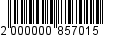 Администрация  муниципального 
образования «Город Майкоп»Республики Адыгея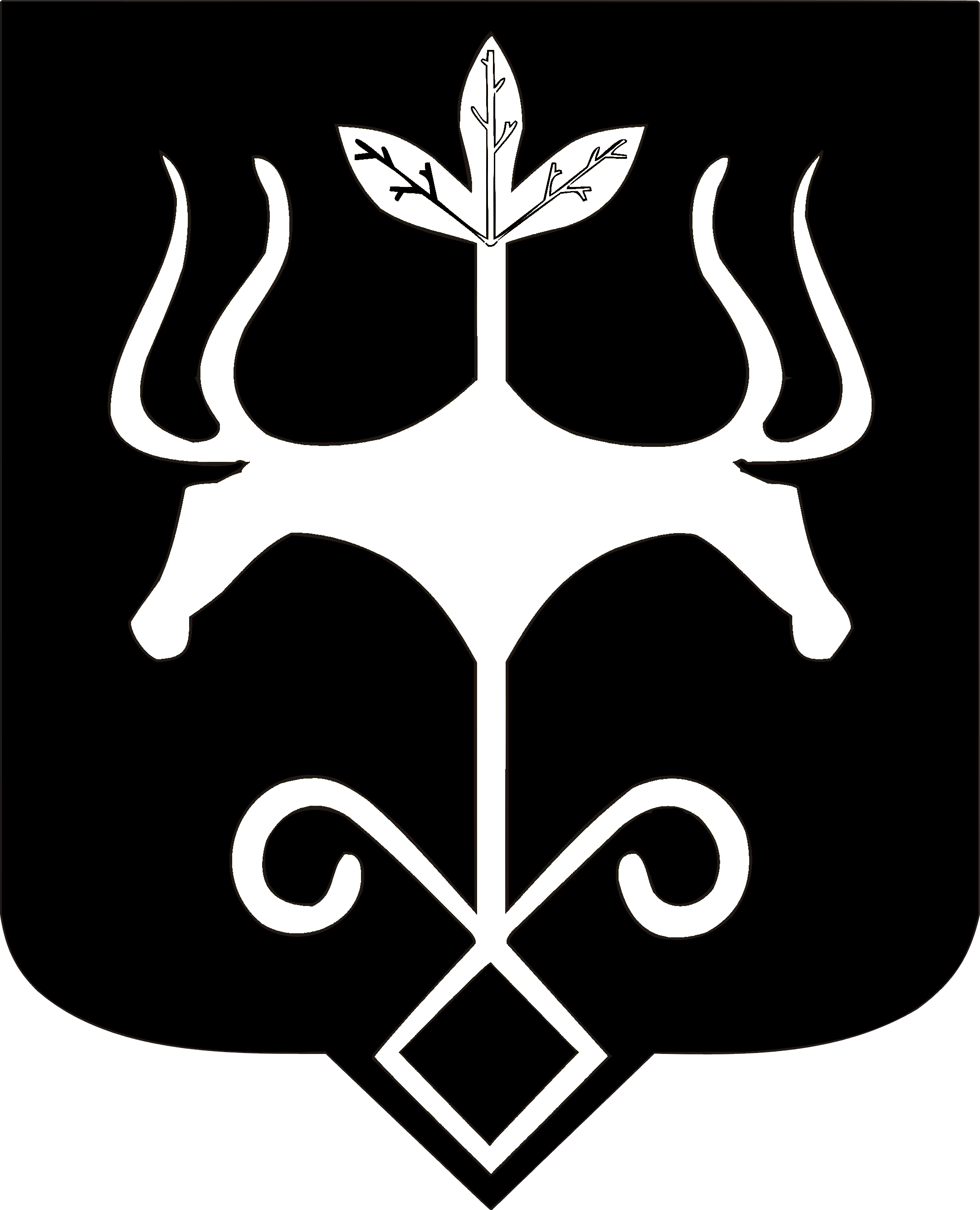 АдыгэРеспубликэммуниципальнэобразованиеу
«КъалэуМыекъуапэ» и Администрацие